Ex/ Write a C++ program to find the largest element in an array with its index.#include<iostream>
using namespace std;
int main()
{
        int large, arr[100], size, i;
        cout<<"\n Enter Array Size (Max 100): ";
        cin>>size;
        cout<<"\n Enter Array Elements : \n";
        for(i=0; i<size; i++)
        {
                cin>>arr[i];
        }
        cout<<"\n Searching for Largest Number \n\n";
        large=arr[0]; int j;
        for(i=0; i<size; i++)
        {
                if(large<=arr[i])
                {j=i;
                        large=arr[i];
                } 
        }
        cout<<"Largest Number = "<<large≪”  in index≪j  ;
        return 0;
}Ex/ Write a C++ program to read two vectors and find the sum of  them, and print each pair with its result.#include<iostream>#include<iomanip>using namespace std;int main(){ int const n=5;        int  A[n], B[n], C[n], i;        cout<<"\n Enter Elements of Array  A: \n";        for(i=0; i<n; i++)        {                 cin>>A[i];        }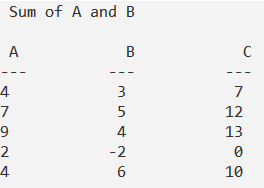         cout<<"\n Enter Elements of Array  B: \n";        for(i=0; i<n; i++)        {                cin>>B[i];        }        cout<<"\n Sum of A and B \n\n";        for(i=0; i<n; i++)        {         C[i]=  A[i]  +B[i];        }        cout<<" A"<<setw(13) <<"B"<<setw(13)<<"C"<<endl;        cout<<"---"<<setw(12) <<"---"<<setw(13)<<"---"<<endl;         for(i=0; i<n; i++)        {          cout<<A[i]<<setw(13) <<B[i]<<setw(13)<<C[i]<<endl;        }        return 0;}Ex/ Write a C++ program to read two vectors and print all pairs of values which its addition is greater than 10.#include<iostream>#include<iomanip>using namespace std;int main(){ int const n=5;int  A[n], B[n], i;cout<<"\n Enter Elements of Array  A: \n";for(i=0; i<n; i++)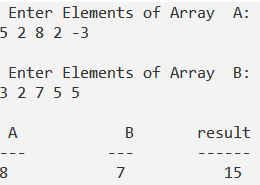 {    cin>>A[i];}cout<<"\n Enter Elements of Array  B: \n";for(i=0; i<n; i++){cin>>B[i];} cout<<"\n\n\n";cout<<" A"<<setw(13) <<"B"<<setw(13)<<"result"<<endl;cout<<"---"<<setw(12) <<"---"<<setw(13)<<"------"<<endl;for(i=0; i<n; i++){if (A[i]  +B[i]>10){cout<<A[i]<<setw(13) <<B[i]<<setw(13)<<A[i]+B[i]<<endl;}}return 0;}Ex/ Write a C++ program to rerange (sort)  from largest to smallest.#include<iostream>#include<iomanip>using namespace std;int main(){ int const n=5;int  A[n], B[n], i,j,c;cout<<"\n Enter Elements of Array  A: \n";for(i=0; i<n; i++)  {    cin>>A[i];  }cout<<"\n Print vector A before sort \n";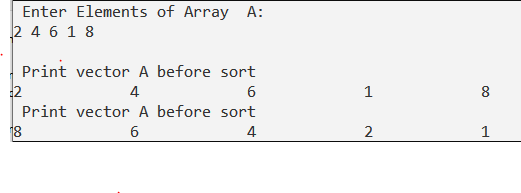 for(i=0; i<n; i++){cout<< A[i]<<setw(13);}for(i=0; i<n; i++){    for(j=i; j<n; j++){ if (A[i]<A[j])	{c=A[i];A[i]=A[j];A[j]=c;}}}cout<<"\n Print vector A before sort \n";for(i=0; i<n; i++){cout<< A[i]<<setw(13);}return 0;}